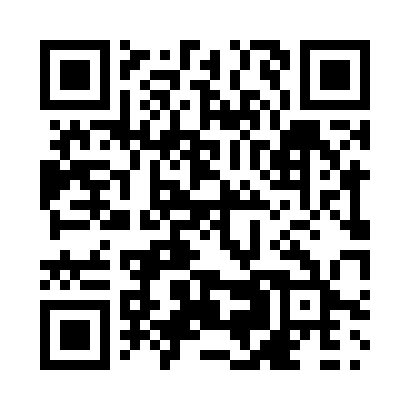 Prayer times for Rannoch, Ontario, CanadaMon 1 Jul 2024 - Wed 31 Jul 2024High Latitude Method: Angle Based RulePrayer Calculation Method: Islamic Society of North AmericaAsar Calculation Method: HanafiPrayer times provided by https://www.salahtimes.comDateDayFajrSunriseDhuhrAsrMaghribIsha1Mon4:015:491:296:479:0910:562Tue4:025:491:296:479:0810:563Wed4:035:501:296:479:0810:554Thu4:045:511:296:479:0810:545Fri4:055:511:306:479:0710:546Sat4:065:521:306:479:0710:537Sun4:075:531:306:479:0710:528Mon4:085:531:306:479:0610:529Tue4:095:541:306:479:0610:5110Wed4:105:551:306:469:0510:5011Thu4:115:561:306:469:0510:4912Fri4:125:561:316:469:0410:4813Sat4:145:571:316:469:0410:4714Sun4:155:581:316:459:0310:4615Mon4:165:591:316:459:0210:4516Tue4:186:001:316:459:0210:4417Wed4:196:011:316:449:0110:4218Thu4:206:021:316:449:0010:4119Fri4:226:031:316:438:5910:4020Sat4:236:041:316:438:5810:3921Sun4:256:041:316:438:5810:3722Mon4:266:051:316:428:5710:3623Tue4:276:061:316:428:5610:3424Wed4:296:071:316:418:5510:3325Thu4:306:081:316:408:5410:3126Fri4:326:091:316:408:5310:3027Sat4:336:101:316:398:5210:2828Sun4:356:111:316:398:5110:2729Mon4:366:121:316:388:4910:2530Tue4:386:141:316:378:4810:2431Wed4:396:151:316:378:4710:22